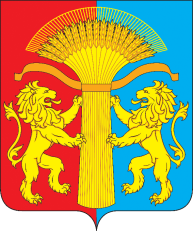 СОТНИКОВСКИЙ СЕЛЬСКИЙ СОВЕТ ДЕПУТАТОВКАНСКОГО РАЙОНА КРАСНОЯРСКОГО КРАЯРЕШЕНИЕ24.12.2018г.                                               с. Сотниково                                     № 43-131Об устранении срока рассрочки оплаты приобретаемого субъектами малого и среднего предпринимательства арендуемого ими недвижимого имущества, находящего в муниципальной собственности, при реализации преимущественного права на приобретения такого имущества.В соответствии с Федеральным законом от 03.07.2018 № 185-ФЗ «О внесении изменений в отдельные законодательные акты Российской Федерации  в целях расширения имущественной поддержки субъектов малого и среднего предпринимательства», Руководствуясь Уставом Сотниковского сельсовета , Совет депутатов РЕШИЛ: Установить , что срок рассрочки оплаты приобретаемого субъектами малого и среднего предпринимательства арендуемого ими недвижимого имущества , находящего в муниципальной собственности , при реализации преимущественного права на приобретения такого имущества , составляет 5 лет. Контроль за исполнением настоящего Решения возложить на Главу Администрации Сотниковского сельсовета – Рыбальченко Михаила Николаевича. Решение вступает в силу в день, следующий за днем официального опубликования в печатном издании «СЕЛЬСКИЕ ВЕСТИ» и подлежит размещению на официальном сайте администрации Сотниковского сельсовета http://сотниково.рф/ Председатель                                                  Глава АдминистрацииСотниковского сельского                          Сотниковского сельсовета Совета депутатов                                                                   О.Н.Асташкевич                                             М.Н.Рыбальченко 